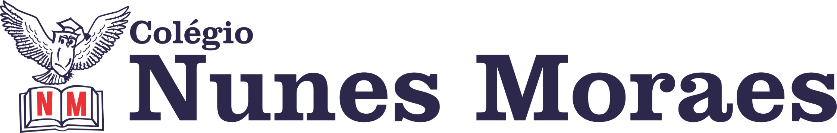 ►1ª AULA: 13h -13:55’   -   MATEMÁTICA  2   –  PROFESSOR FRANCISCO PONTESFRENTE V – AULA 20 – SEQUÊNCIA E LÓGICA 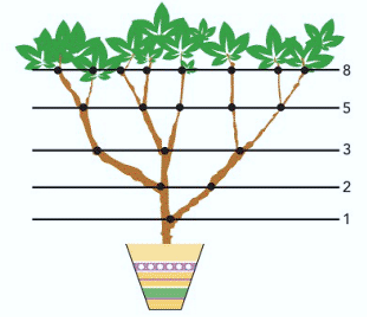 #Formas de Obtenção das sequências#Classificação#Meios e extremos#Propriedades#Acompanhar a correção das atividades#Teoria da apostila SAS – p. 82 a 86 (Livro 5)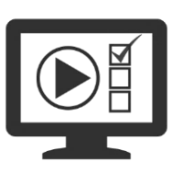 ETAPA 1 – ACESSO ao Google Meet, https://bit.ly/acessomeet.@Videoaula complementar: https://bit.ly/a20sequenciaObservação: Caso você não consiga acessar a aula pelo GoogleMeet, comunique-se com a coordenação. DEPOIS, - ASSISTA à videoaula complementar: https://bit.ly/a20sequencia- LEIA a teoria da apostila SAS – p. 82 a 86 (Livro 5)- FIQUE ATENTO às mensagens que seu professor enviará para o grupo de WhatsApp- REALIZE a etapa 2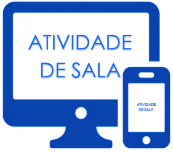 ETAPA 2 – ATIVIDADE DE SALA Resolva as questões: 01 a 04 (atividades para sala), p. 85*Envie foto das atividades resolvidas para LUIS COORDENADOR. Escreva a matéria, seu nome e seu número em cada página.ATIVIDADE PARA CASA 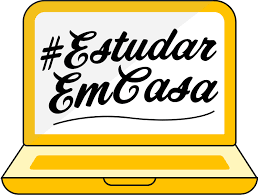 Trigonometria XIX · Aula 19: Questões – 1 a 6 Atividades Propostas – p. 80 e 81Responder até: 29/09/2020 – terça-feira►2ª AULA: 13:55’-14:50’   - ESPANHOL   – PROFESSORA  JADNA HOLANDA  AULA 22  - VERBOS IRREGULARESPASSOS DAS ATIVIDADES:Passo 01 – Envie tarefa de casa:  questões propostas do Cap. 21Passo 02 – Assistir à aula do Cap. 22 (parte 1) Verbos Irregulares  link do Google Meet enviado no início da aula) Caso não consiga acessar o Google meet, comunique-se com coordenação.  Assista à videoaula  disponível no QRcode da página de abertura.  Passo 03 – Acompanhar pelas páginas 20 e 21.Passo 04 – Resolver, “EM SALA”, questões 1, 2, 3, e 4 de Gramática -  p.23*Envie foto das atividades resolvidas para LUIS COORDENADOR. Escreva a matéria, seu nome e seu número em cada página.Passo 05 – Acompanhe a correção da atividade de sala.Caso não consiga acessar a aula online, corrija sua atividade pelo gabarito que sua professora enviará para o whatsapp do grupo ou pelo gabarito disponível no portal SAS. Tarefa de casa: Resolver questões ENEM do capítulo 22.►3ª AULA: 14:50’-15:45’  -    INT. TEXTUAL 2  –  PROFESSORA  ALINE LANDIM AULA 19 – O TEXTO NARRATIVO- CONCLUSÃO / AULA 20- O TEXTO DISSERTATIVO ARGUMENTATIVOAcesse o link para aula online e trabalhe com sua professora os passos abaixo.Passo 01 - Corrigir as questões 3 e 4 das atividades da página 166.Caso você não consiga acessar a aula pelo GoogleMeet, comunique-se com a coordenação.  Corrija sua atividade pelo gabarito que sua professora enviará para o whatsapp do grupo ou pelo gabarito disponível no portal SAS. Passo 02- Iniciar a explicação do capítulo 20.Caso você não consiga acessar a aula online, assista à videoaula no link abaixo. https://youtu.be/O0josrcgwyY ►INTERVALO: 15:45’-16:10’   ►4ª AULA:   16:10’-17:05’ –    QUÍMICA 1  –   PROFESSOR  RENATO DUARTE FRENTE 2 - CAPÍTULOS 18 e 19 REAÇÃO DE SUBSTITUIÇÃO I e II  ( CORREÇÃO DE ATIVIDADES) Passo 1 – Acessar o link do Google Meet para a aula online. Link disponibilizado no momento da aula. Caso você não consiga acessar a aula pelo GoogleMeet, comunique-se com a coordenação.   Assista à videoaula no link abaixo.https://youtu.be/Zt9scO1ohtw Passo 2 – Efetuar a correção dos possíveis erros na atividade.►5ª AULA:   17:05’-18:00’ –  REDAÇÃO    – PROFESSOR  FLADIMIR CASTRO     ANÁLISE DE TEMA DE REDAÇÃO -  DEMOCRACIA E MOBILIZAÇÃO SOCIAL EM TEMPOS DE MÍDIAS SOCIAIS  Passo 01 – Acessar a aula pelo link que será enviado no início da aula. Passo 02 – Acompanhar análise de textos e participar da discussão sobre o  tema.Caso você não consiga acessar a aula pelo GoogleMeet, comunique-se com a coordenação.   Assista às videoaulas nos links abaixo.https://www.youtube.com/watch?v=35iKzbuNsdQ.https://www.youtube.com/watch?v=BgnuVlF3550.https://www.youtube.com/watch?v=RJY4YZ17pVE.https://www.youtube.com/watch?v=hfQFBmG-Ry0. Passo 03 – Realizar a atividade de classe enviada via WhatsApp.*Envie foto das atividades resolvidas para LUIS COORDENADOR. Escreva a matéria, seu nome e seu número em cada página.Passo 04 – Correção da atividade de classe via WhatsApp.► 6ª AULA: 18:00’-18:55 – GEOGRAFIA 1 – PROFESSOR WERBSON FALCÃO ATUALIDADES: A CRISE DOS REFUGIADOS*Aula online pelo Google Meet. (o link será enviado no início da aula).